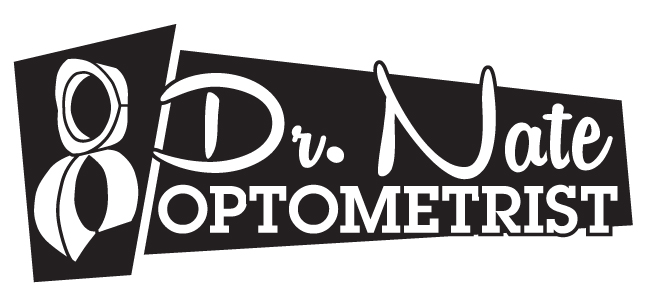 PATIENT INFORMATIONPatient Name (Last, First, MI) ____________________________________________________________Patient Date of Birth____________________ Patient SSN______-______-_______            M/FStreet Address_________________________________ City_______________ State_____ Zip________Home Phone____________________________ Work Phone______________________________Cell Phone_______________________ Email Address_________________________________________*Please star the best way for us to contact youEmployer (or School)_____________________________ Occupation (or Grade)____________________Patient resides with (minor)____________________ Parent Name______________________________Parent Date of Birth__________________ Parent’s Employer__________________________________INSURANCE INFORMATIONWe will need to scan a copy of your vision plan and medical insurance cardsVision Plan_________________________ ID# _______________________Member’s Information: (If not patient) Name________________________________   DOB__________ SSN_______-________-___________Employer ______________________Medical Insurance________________________ ID# _______________________Member’s Information: (If not patient) Name________________________________   DOB__________ SSN_______-________-___________ Employer ______________________PATIENT HEALTH HISTORYPlease circle or specify any of the following for which you have been diagnosed or are being treated:Y/N   Eye:    Cataracts    Macular Degeneration        Glaucoma         Other___________________Y/N   Ears/Nose/Throat:   Vertigo           Sinusitis            Other_________________________Y/N   Neurological:    Parkinson’s     Seizures       Other_________________________________Y/N   Psychiatric:   Depression        ADHD         Anxiety         Other_________________________Y/N   Cardiovascular:    High BP         High Chol            Other_____________________________Y/N   Lungs:     Asthma       COPD         Emphysema           Other___________________________Y/N   Gastrointestinal:     Ulcers        Crohn’s               Other_____________________________Y/N   Genitourinary:      Kidneys        Ovaries           Other_______________________________Y/N   Muscle/Bone:      Arthritis         Fibromyalgia        Other____________________________Y/N   Skin:      Rosacea       Eczema               Other_______________________________________Y/N   Endocrine:       Diabetes         Thyroid             Other_________________________________Y/N   Blood:      HIV      Sickle Cell         Anemia           Other_______________________________*Diabetic patients:  Type 1 or Type 2    (please circle)           Year of Diagnosis: ____________           Controlled: Y/N		                   Blood sugar range: __________________________         Last A1c: ___________           Follow up schedule with PCP: ___________________Current Primary Care Physician or Pediatrician: _____________________________________________	        Do you use cigarettes/tobacco/alcohol?       YES/NO           Are you or could you be pregnant?    YES/NOCURRENT MEDICATIONS*Please include all vitamins and supplements*(We would be glad to copy a list)_______________________________________________________________________________________________________________________________________________________________________________________________________________________________________________________________Eye Drops: ____________________________________________________________________________Allergies to Medications YES/NO      If yes, please list: ______________________________________________________________________________________________________________________________FAMILY HISTORY/RELATIONSHIPPlease circle yes or no if any of the following family members have/had any condition below. If YES please specify which family member.Mother, Father, Sister, Brother, Maternal Grandmother/Grandfather, Paternal Grandmother/GrandfatherCancer		            YES/NO ____________                        Cataracts               YES/NO____________Diabetes	            YES/NO ____________                        Macular-High Blood Pressure    YES/NO ____________                        Degeneration       YES/NO____________   Heart Disease	            YES/NO ____________                        Glaucoma              YES/NO____________Cholesterol	            YES/NO ____________                        Other ____________________________ Other ________________________________Please initial and date to confirm that you have verified all the above information is correct on the day of your visit.Patient: ________ Date: _________                            		Dr. ______ Tech _________Patient: ________ Date: _________                            		Dr. ______ Tech _________Patient: ________ Date: _________                            		Dr. ______ Tech _________Patient: ________ Date: _________                            		Dr. ______ Tech _________Patient: ________ Date: _________                            		Dr. ______ Tech _________Patient: ________ Date: _________                            		Dr. ______ Tech _________NOTICE OF PRIVACY PRACTICESWe will use and disclose your personal health information to treat you, to receive payment for the care we provide, and for referral care if needed. We have a laminated copy of our privacy policy attached to the clip board and can also print a copy for you to take home if you would like. The terms of the privacy policy may change with time and we will always post the current notice in our office and have copies available. I acknowledge that I have received a copy of the NOTICE OF PRIVACY PRACTICES. I authorize Dr. Nate Optometrist to furnish information to other physicians, insurance carriers and other related entities concerning the treatment and care of my dependent or myself.Patient/Guardian Signature:______________________________ Date:____________________If there is a specific person not associated with your eye care treatment you authorize our office to share your information with (Ex: spouse, family member, friend) please list their first and last name here: _____________________________________________________________PAYMENTMost insurance policies pay only a portion of your total charges.  If you have any questions about your coverage, please contact your representative.  We do not guarantee the accuracy of benefit information given to us by insurance companies!  Please understand that financial responsibility for your account is yours, not the responsibility of your insurance company.  I authorize the release of any medical or other information necessary to process insurance claims.  I authorize payment of medical or vision benefits either to the physician or supplier of services rendered or to myself if the provider does not accept assignment.  I understand that I am responsible for any balance my insurance does not pay.  Should the account be referred to collections, the undersigned shall pay reasonable attorney’s fees, court costs and collecting expenses.Signed:________________________________________________ Date: ___________________  Relationship (minor) :_____________________